                                                                                .............................., dnia ………….r.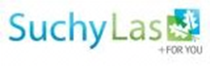 ..........................................................        (imię i nazwisko)
..........................................................                               (adres)	
.........................................................								  Urząd Gminy Suchy Las   ul. Szkolna 1362-002 Suchy Las
ZGŁOSZENIE 
ZAMIARU SKORZYSTANIA Z USŁUG TŁUMACZA PJM, SJM ,SKOGN1. Na podstawie art. 11 ust. 1 oraz art. 12 ustawy o języku migowym i innych środkach komunikowania się (DZ.U. z 2011r. Nr 209, poz. 1243) zgłaszam zamiar skorzystania 
z usług tłumacza:* polskiego języka migowego (PJM)systemu językowo-migowego (SJM)sposobu komunikowania się osób głuchoniewidomych (SKOGN )
2. Planowany termin wykonania świadczenia (data/godzina) …………………………………
………………………………………………………………………………………………... .
3. Cel wizyty w urzędzie (rodzaj sprawy i/lub komórka organizacyjna)………………………. .…………………………………………………………………………………………………..
…………………………………………………………………………………………………...…………………………………………………………………………………………………...
4.  Oświadczam, że posiadam/nie posiadam** orzeczenie o niepełnosprawności. Preferowana forma kontaktu z osobą zgłaszającą (adres e-mailowy, numer faksu, telefon kontaktowy do osoby przybranej): ………………………………………………………..........................................                  	 (podpis)	Uwagi:
*   zakreślić właściwe** skreślić niewłaściwe 
WAŻNEJeżeli chce Pan/Pani skorzystać BEZPŁATNIE ze świadczenia tłumacza PJM, SJM lub SKOGN proszę ZABRAĆ ZE SOBĄ ORZECZENIE, o którym mowa w  pkt 4.ADNOTACJE URZĘDOWE:Miejsce spotkania /adres, budynek, piętro, pokój/………………………………………………………………………………………………….Ustalony termin spotkania…………………………………………………………………………………………………Usługę świadczyć będzie:Tłumacz …………………………………………………………………………………		imię, nazwisko